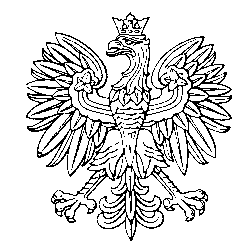                                                                                               Włocławek, dnia…………..2023 r.              KOMENDA MIEJSKAPAŃSTWOWEJ STRAŻY POŻARNEJ                     we Włocławku             woj. kujawsko - pomorskieOŚWIADCZENIE        Ja niżej podpisany/a…………………………………………………………………….                               (imię i nazwisko opiekuna)Oświadczam, że biorę pełną odpowiedzialność za wszystkich uczniów (podopiecznych) ……………………………………………………………………………...                                                                               (nazwa szkoły)uczestniczących w wycieczce w  Jednostce Ratowniczo – Gaśniczej nr ... Komendy Miejskiej Państwowej Straży Pożarnej we Włocławku. Wobec powyższego nie będę wnosił/a roszczeń do Komendanta Miejskiego PSP we Włocławku związanych z ewentualnym jakimkolwiek wypadkiem lub uszczerbkiem na zdrowiu poniesionym przez uczniów, opiekunów podczas wycieczki. Oświadczam również, że posiadam zgody rodziców/opiekunów prawnych do robienia zdjęć i ich publikację na stronach/mediach PSP.                                                                                         ……………………………………                                                                                                               (podpis)